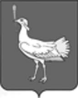 СОБРАНИЕ ПРЕДСТАВИТЕЛЕЙСЕЛЬСКОГО ПОСЕЛЕНИЯМОКШАМУНИЦИПАЛЬНОГО РАЙОНА                   БОЛЬШЕГЛУШИЦКИЙСАМАРСКОЙ ОБЛАСТИЧЕТВЕРТОГО СОЗЫВАРЕШЕНИЕ № 88  от  23 марта 2022 годаО внесении изменений в Решение Собрания представителей сельского поселения Мокша муниципального района Большеглушицкий Самарской области № 66 от 06 декабря 2021 года «Об утверждении бюджета сельского поселения Мокша муниципального района Большеглушицкий Самарской области на 2022 год и на плановый период 2023 и 2024 годов»Руководствуясь Бюджетным кодексом Российской Федерации, Уставом сельского поселения Мокша муниципального района Большеглушицкий Самарской области, Собрание представителей сельского поселения Мокша муниципального района Большеглушицкий Самарской области РЕШИЛО:Внести в Решение Собрания представителей сельского поселения Мокша муниципального района Большеглушицкий Самарской области № 66 от 06 декабря 2021 г. «Об утверждении бюджета сельского поселения Мокша  муниципального района Большеглушицкий Самарской области на 2022 год и на плановый период 2023 и 2024 годов» следующие изменения:приложение 1 изложить в новой редакции согласно приложению 1;дополнить пунктом 4.1 следующего содержания:« Пункт 4.11. Установить, что в 2022 году Муниципальным Учреждением Финансовым управлением администрации муниципального района  Большеглушицкий Самарской области в случаях, предусмотренных частью 2 настоящего пункта, осуществляется казначейское сопровождение муниципальных контрактов, а также контрактов, договоров, заключенных в рамках их исполнения за счет средств бюджета сельского поселения Мокша муниципального района  Большеглушицкий Самарской области, в порядке, установленном администрацией сельского поселения Мокша муниципального района  Большеглушицкий Самарской области.2. Установить, что в 2022 году казначейскому сопровождению подлежат:муниципальные контракты о поставке товаров, выполнении работ, оказании услуг, источником финансового обеспечения которых являются бюджетные ассигнования на осуществление бюджетных инвестиций в форме капитальных вложений в объекты муниципальной собственности сельского поселения Мокша муниципального района  Большеглушицкий Самарской области, заключенные в 2022 году на сумму 100 000 тыс. рублей и более, если условиями данных муниципальных  контрактов предусмотрены авансовые платежи;авансовые платежи по контрактам (договорам) о поставке товаров, выполнении работ, оказании услуг, заключенным между исполнителями и соисполнителями на сумму 50 000 тыс. рублей и более в рамках исполнения муниципальных контрактов, указанных в абзаце втором настоящей части.3. Положения части 2 настоящего пункта не распространяются на средства, в отношении которых казначейское сопровождение осуществляется территориальными органами Федерального казначейства в соответствии с федеральным законом о федеральном бюджете на текущий финансовый год и плановый период, а также средства, определенные статьей 242.27 Бюджетного кодекса Российской Федерации.»;2.   Направить настоящее Решение главе сельского поселения Мокша  муниципального района Большеглушицкий Самарской области для подписания и официального опубликования.3.  Настоящее Решение вступает в силу после его официального опубликования и распространяется на правоотношения, возникшие  с 23.03.2022 года.	4.  Опубликовать настоящее Решение в газете «Вести сельского поселения Мокша» не позднее десяти дней после его подписания.Председатель                          Собрания представителейсельского поселения Мокшамуниципального районаБольшеглушицкийСамарской области_________Г.А. МитрополевскаяГлава сельского поселения Мокша муниципального района БольшеглушицкийСамарской области   ________ О.А. Девяткин